от 14 октября 2022 г. №73О повышении размеров должностных окладовработников, осуществляющих первичный воинский учет                              в Семисолинском сельском поселении Моркинского муниципального района Республики Марий ЭлСемисолинская сельская администрация  Моркинского муниципального района Республики Марий Эл  п о с т а н о в л я е т:1. Повысить с 1 октября 2022 г. в 1,04 раза размеры базовых окладов работников органов местного самоуправления Семисолинского сельского поселения Моркинского муниципального района, осуществляющих первичный воинский учет в Семисолинском сельском поселении Моркинского муниципального района Республики Марий Эл. При повышении окладов их размеры подлежат округлению до целого рубля в сторону увеличения.2. Настоящее постановление вступает в силу со дня его подписания
и распространяется на правоотношения, возникшие с 1 октября 2022 года.3. Настоящее постановление обнародовать и разместить                           на официальном интернет- портале Республики Марий Эл.4. Контроль за исполнением настоящего постановления оставляю                    за собой.           Глава Семисолинской            сельской администрации		            Константинов В.В.РОССИЙ ФЕДЕРАЦИЙМАРИЙ ЭЛ РЕСПУБЛИКАМОРКО МУНИЦИПАЛЬНЫЙ РАЙОНЫНСЕМИСОЛА  ЯЛЫСЕАДМИНИСТРАЦИЙПУНЧАЛ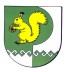 РОССИЙСКАЯ ФЕДЕРАЦИЯРЕСПУБЛИКА МАРИЙ ЭЛМОРКИНСКИЙМУНИЦИПАЛЬНЫЙ РАЙОН СЕМИСОЛИНСКАЯ СЕЛЬСКАЯ АДМИНИСТРАЦИЯПОСТАНОВЛЕНИЕ